SPECYFIKACJA WARUNKÓW ZAMÓWIENIA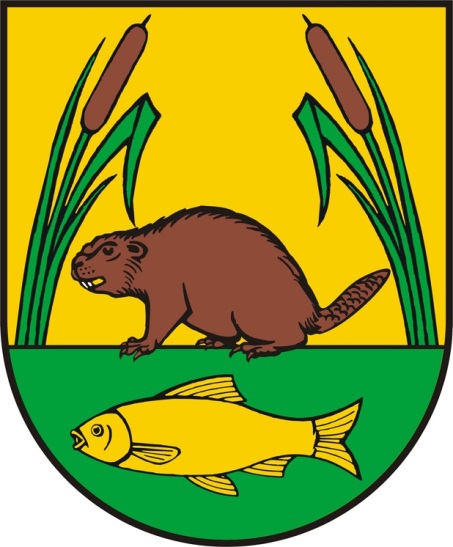 Tryb podstawowy (bez negocjacji) na zadanie pod nazwą:Zakup usług pocztowych dla Urzędu Gminy Szczytno(znak sprawy RR.PFZ.271.7.2022)Szczytno, 08.04.2022 r.I. INFORMACJE O ZAMAWIAJĄCYMGmina Szczytnoul. Łomżyńska 312-100 SzczytnoWojewództwo: Warmińsko-Mazurskietel. (89) 623 25 80fax. (89) 623 25 92   e-mail: ugszczytno@ug.szczytno.plwww.ug.szczytno.plNIP: 745 181 12 30  REGON: 510 743 261II. ADRES STRONY INTERNETOWEJ, NA KTÓREJ UDOSTĘPNIANE BĘDĄ ZMIANY I WYJAŚNIENIA TREŚCI SWZ ORAZ INNE DOKUMENTY ZAMÓWIENIA BEZPOŚREDNIO ZWIĄZANE Z POSTĘPOWANIEM O UDZIELENIE ZAMÓWIENIA	Zmiany i wyjaśnienia treści SWZ oraz inne dokumenty zamówienia bezpośrednio związane z postepowaniem o udzielenie zamówienia będą udostępniane na stronie internetowej: https://platformazakupowa.pl/pn/ug_szczytno.III. TRYB UDZIELENIA ZAMÓWIENIA1. Postępowanie o udzielenie zamówienia publicznego prowadzone jest w trybie podstawowym, na podstawie art. 275 pkt 1 ustawy z dnia 11 września 2019 r. - Prawo zamówień publicznych (t.j. Dz. U. z 2021 r., poz. 1129 z późn. zm.) [zwanej dalej także „pzp”].Zamawiający nie przewiduje wyboru najkorzystniejszej oferty z możliwością prowadzenia negocjacji.2. Podstawa prawna opracowania niniejszej SWZ:1) ustawa z dnia 11 września 2019 r. Prawo zamówień publicznych (t.j. Dz. U. z 2021 r., poz. 1129 z późn. zm.),2) Rozporządzenie Ministra Rozwoju, Pracy i Technologii z dnia 23 grudnia 2020 r. w sprawie podmiotowych środków dowodowych oraz innych dokumentów lub oświadczeń, jakich może zażądać zamawiający od wykonawcy (Dz. U. z 2020 r., poz. 2415),3) Rozporządzenie Prezesa Rady Ministrów z dnia 30 grudnia 2020 r. w sprawie sposobu sporządzania i przekazywania informacji oraz wymagań technicznych dla dokumentów elektronicznych oraz środków komunikacji elektronicznej w postępowaniu o udzielenie zamówienia publicznego lub konkursie (Dz. U. z 2020 r., poz. 2452).IV. OPIS PRZEDMIOTU ZAMÓWIENIA 1. Przedmiotem zamówienia jest świadczenie usług pocztowych w obrocie krajowym i zagranicznym dla Urzędu Gminy Szczytno w zakresie: a) przyjmowania, przemieszczania i doręczania przesyłek listowych (listy zwykłe, listy zwykłe priorytet, listy polecone, listy polecone priorytet, listy polecone ZPO, listy polecone ZPO priorytet),b) paczek i przesyłek kurierskich zgodnie z ustawą z dnia 23 listopada 2012r. Prawo pocztowe (Dz.U. z 2020 poz. 1041 z późn. zm.), c) zwrot przesyłek niedoręczonych, z podaniem przyczyny niedoręczenia,d) doręczenie niezwłocznie do Zamawiającego zwrotnych potwierdzeń odbioru po ich skutecznym doręczeniue) transport przesyłek od Zamawiającego do placówek nadawczych WykonawcyWykonawca zobowiązany jest do  świadczenia usług zgodnie z obowiązującymi przepisami, w szczególności zgodnie z Prawem pocztowym i aktami wydanymi na jego podstawie.Usługą objęte są wszelkie rodzaje przesyłek i paczek pocztowych określonych w Prawie pocztowym.Usługi pocztowe świadczone przez Wykonawcę, a nieobjęte przedmiotem zamówienia lub objęte przedmiotem zamówienia, a nie wycenione w formularzu cenowym w ofercie Wykonawcy -będą  świadczone w oparciu o obowiązujący regulamin  świadczenia usług pocztowych Wykonawcy oraz jego aktualny cennik.Wykonawca zobowiązany będzie odbierać co najmniej raz dziennie, od poniedziałku do piątku, oprócz dni ustawowo wolnych od pracy, przesyłki i paczki pocztowe Zamawiającego w godzinach od 14:00 do 15:00 z siedziby Urzędu Gminy Szczytno, ul. Łomżyńska 3, 12-100 Szczytno.Wykonawca zobowiązany będzie do dostarczania przesyłek adresowanych do Zamawiającego co najmniej raz dziennie w dni robocze, od poniedziałku do piątku w godz. 8:30 ‐ 10:00.Nadawanie przesyłek lub paczek pocztowych objętych przedmiotem zamówienia następować  będzie w dniu ich przekazania Wykonawcy przez Zamawiającego.Usługi pocztowe opłacane będą za pomocą opłaty z dołu.Zamawiający nie dopuszcza obowiązku stosowania opakowań Wykonawcy przy nadawaniu przesyłek listowych lub paczek pocztowych.Płatności za  świadczone usługi zostaną  dokonane na podstawie faktur VAT wystawianych przez Wykonawcę  po zakończeniu okresu rozliczeniowego odpowiadającemu miesiącom kalendarzowym. Płatność nastąpi przelewem na konto Wykonawcy w terminie do 21 dni od daty doręczenia Zamawiającemu prawidłowo wystawionej faktury.W ramach określenia skali wielkości przedmiotu zamówienia, Zamawiający podaje szacunkowe ilości przesyłek, z podziałem na ich rodzaje, które będą nadawane w okresie obowiązywania umowy. Podane niżej ilości służą jedynie orientacyjnemu określeniu wielkości przedmiotu umowy i będą ulegały zmianie w zależności od potrzeb Zamawiającego, na co Wykonawca wyraża zgodę i nie będzie dochodził roszczeń z  tytułu zmian ilościowych i rodzajowych w trakcie realizacji umowy:2.  Zamawiający wymaga w trakcie realizacji zamówienia zatrudnienia na podstawie umowy o pracę przez wykonawcę lub podwykonawcę osób do wykonywania czynności polegających na przyjmowaniu oraz rejestrowaniu przesyłek w placówkach pocztowych bezpośrednio obsługujących Urząd Gminy w Szczytnie. 3. W trakcie realizacji zamówienia Zamawiający uprawniony jest do wykonywania czynności kontrolnych wobec wykonawcy odnośnie spełniania przez Wykonawcę lub podwykonawcę wymogu zatrudnienia na podstawie umowy o pracę osób wykonujących wskazane w punkcie 2 czynności. Zamawiający uprawniony jest w szczególności do: a) żądania oświadczeń i dokumentów w zakresie potwierdzenia spełniania ww. wymogów i dokonywania ich oceny,b) żądania wyjaśnień w przypadku wątpliwości w zakresie potwierdzenia spełniania ww. wymogów,c) przeprowadzania kontroli na miejscu wykonywania świadczenia.4. W trakcie realizacji zamówienia na każde wezwanie zamawiającego w wyznaczonym w tym wezwaniu terminie wykonawca przedłoży zamawiającemu wskazane poniżej dowody w celu potwierdzenia spełnienia wymogu zatrudnienia na podstawie umowy o pracę przez wykonawcę lub podwykonawcę osób wykonujących wskazane w punkcie 1 czynności w trakcie realizacji zamówienia:-  oświadczenie wykonawcy lub podwykonawcy o zatrudnieniu na podstawie umowy o pracę osób wykonujących czynności, których dotyczy wezwanie zamawiającego. Oświadczenie to powinno zawierać w szczególności: dokładne określenie podmiotu składającego oświadczenie, datę złożenia oświadczenia, wskazanie, że objęte wezwaniem czynności wykonują osoby zatrudnione na podstawie umowy o pracę wraz ze wskazaniem liczby tych osób, imion i nazwisk tych osób, rodzaju umowy o pracę i wymiaru etatu oraz podpis osoby uprawnionej do złożenia oświadczenia w imieniu wykonawcy lub podwykonawcy;- poświadczoną za zgodność z oryginałem odpowiednio przez wykonawcę lub podwykonawcę kopię umowy/umów o pracę osób wykonujących w trakcie realizacji zamówienia czynności, których dotyczy ww. oświadczenie wykonawcy lub podwykonawcy (wraz z dokumentem regulującym zakres obowiązków, jeżeli został sporządzony). Kopia umowy/umów powinna zostać zanonimizowana w sposób zapewniający ochronę danych osobowych pracowników, zgodnie z przepisami ustawy z dnia 10 maja 2018 r. o ochronie danych osobowych (Dz. U. z 2018 r., poz. 1000) (tj. w szczególności bez adresów, nr PESEL pracowników). Imię i nazwisko pracownika nie podlega anonimizacji. Informacje takie jak: data zawarcia umowy, rodzaj umowy o pracę i wymiar etatu powinny być możliwe do zidentyfikowania;- zaświadczenie właściwego oddziału ZUS, potwierdzające opłacanie przez wykonawcę lub podwykonawcę składek na ubezpieczenia społeczne i zdrowotne z tytułu zatrudnienia na podstawie umów o pracę za ostatni okres rozliczeniowy;- poświadczoną za zgodność z oryginałem odpowiednio przez wykonawcę lub podwykonawcę kopię dowodu potwierdzającego zgłoszenie pracownika przez pracodawcę do ubezpieczeń, zanonimizowaną w sposób zapewniający ochronę danych osobowych pracowników, zgodnie z przepisami ustawy z dnia 10 maja 2018 r. o ochronie danych osobowych (Dz. U. z 2018 r., poz. 1000). Imię i nazwisko pracownika nie podlega anonimizacji.5. Z tytułu niespełnienia przez wykonawcę lub podwykonawcę wymogu zatrudnienia na   podstawie umowy o pracę osób wykonujących wskazane w punkcie 2 czynności zamawiający przewiduje sankcję w postaci obowiązku zapłaty przez wykonawcę kary umownej w wysokości określonej w istotnych postanowieniach umowy w sprawie zamówienia publicznego. Niezłożenie przez wykonawcę w wyznaczonym przez zamawiającego terminie żądanych przez zamawiającego dowodów w celu potwierdzenia spełnienia przez wykonawcę lub podwykonawcę wymogu zatrudnienia na podstawie umowy o pracę traktowane będzie jako niespełnienie przez wykonawcę lub podwykonawcę wymogu zatrudnienia na podstawie umowy o pracę osób wykonujących wskazane w punkcie 1 czynności. 6. W przypadku uzasadnionych wątpliwości co do przestrzegania prawa pracy przez wykonawcę lub podwykonawcę, zamawiający może zwrócić się o przeprowadzenie kontroli przez Państwową Inspekcję Pracy.7. Zamawiający dopuszcza powierzenie wykonania części zamówienia Podwykonawcy.8. Zamawiający żąda wskazania przez Wykonawcę w ofercie części zamówienia, których wykonanie powierzy Podwykonawcom oraz podania nazw ewentualnych Podwykonawców, jeżeli są już znani.9. Zamawiający nie dokonał podziału zamówienia na części, ponieważ przedmiotem zamówienia jest świadczenie usług funkcjonalnie ze sobą związanych. Rozdzielenie przedmiotu zamówienia groziłoby niedającymi się wyeliminować problemami organizacyjnymi związanymi z odpowiedzialnością za poszczególne elementy wykonywanych usług przez różnych wykonawców. Dodatkowo potrzeba skoordynowania działań różnych wykonawców realizujących poszczególne części zamówienia mogłaby poważnie zagrozić właściwemu wykonaniu zamówienia. Przy tego typu usługach wykonywanych przez różnych wykonawców niemożliwe byłoby jednoznaczne określenie zasad odpowiedzialności za szkody np. w razie jednoczesnego wykonywania usługi przez wielu wykonawców. Ponadto podział zamówienia wpłynąłby na wzrost kosztów pośrednich wykonywanego zadania.10. Wspólny Słownik Zamówień (kod CPV): kod CPV: 64110000-7  usługi pocztowe i kurierskie           kod CPV: 64112000-4  usługi pocztowe dotyczące listówkod CPV: 64113000-1	usługi pocztowe dotyczące paczekV. TERMIN WYKONANIA ZAMÓWIENIAWykonawca zobowiązany jest zrealizować przedmiot zamówienia w terminie 36 miesięcy począwszy od dnia 1 maja 2022 r.VI. INFORMACJE O ŚRODKACH KOMUNIKACJI ELEKTRONICZNEJ, PRZY UŻYCIU, KTÓRYCH ZAMAWIAJĄCY BĘDZIE KOMUNIKOWAŁ SIĘ Z WYKONAWCAMI, ORAZ INFORMACJE O WYMAGANIACH TECHNICZNYCH I ORGANIZACYJNYCH SPORZĄDZANIA, WYSYŁANIA I ODBIERANIA KORESPONDENCJI ELEKTRONICZNEJ1. W postępowaniu o udzielenie zamówienia komunikacja między Zamawiającym a Wykonawcami odbywa się drogą elektroniczną przy użyciu platformy zakupowej dostępnej pod adresem: https://platformazakupowa.pl/pn/ug_szczytno.2. Zaleca się, aby Wykonawca zamierzający wziąć udział w postępowaniu o udzielenie zamówienia publicznego, posiadał konto na platformie zakupowej. Rejestracja oraz logowanie dostępne jest pod adresem: https://platformazakupowa.pl/pn/ug_szczytno/login. Korzystanie z Platformy przez Wykonawcę jest bezpłatne.3. Wymagania techniczne i organizacyjne wysyłania i odbierania korespondencji elektronicznej przekazywanej przy ich użyciu, opisane zostały w Regulaminie korzystania z platformy zakupowej dostępnym pod adresem: https://platformazakupowa.pl/strona/1-regulamin.4. Wykonawca przystępując do niniejszego postępowania o udzielenie zamówienia publicznego, akceptuje warunki korzystania z platformy zakupowej, określone w Regulaminie dostępnym pod adresem: https://platformazakupowa.pl/strona/1-regulamin.5. Maksymalny rozmiar plików przesyłanych za pośrednictwem dedykowanych formularzy do: złożenia i wycofania oferty oraz do komunikacji wynosi 150MB.6. Za datę przekazania oferty, oświadczenia, o którym mowa w art. 125 ust. 1 pzp, podmiotowych środków dowodowych, przedmiotowych środków dowodowych oraz innych informacji, oświadczeń lub dokumentów, przekazywanych w postępowaniu, przyjmuje się datę ich przekazania na platformę zakupową.7. W postępowaniu o udzielenie zamówienia korespondencja elektroniczna (inna niż oferta Wykonawcy i załączniki do oferty) odbywa się elektronicznie za pośrednictwem platformy zakupowej i formularza Wyślij wiadomość. Korespondencja przesłana za pomocą tego formularza nie może być szyfrowana. We wszelkiej korespondencji związanej z niniejszym postępowaniem Zamawiający i Wykonawcy posługują się numerem ogłoszenia (BZP).8. Zamawiający może również komunikować się z Wykonawcami za pomocą poczty elektronicznej, email: ugszczytno@ug.szczytno.pl lub kamilasamsel@ug.szczytno.pl.9. Dokumenty elektroniczne, oświadczenia lub elektroniczne kopie dokumentów lub oświadczeń składane są przez Wykonawcę za pośrednictwem formularza Wyślij wiadomość jako załączniki. Zamawiający dopuszcza również możliwość składania dokumentów elektronicznych, oświadczeń lub elektronicznych kopii dokumentów lub oświadczeń za pomocą poczty elektronicznej, na adres email ugszczytno@ug.szczytno.pl. Sposób sporządzenia dokumentów elektronicznych, oświadczeń lub elektronicznych kopii dokumentów lub oświadczeń musi być zgody z wymaganiami określonymi w rozporządzeniu Prezesa Rady Ministrów z dnia 30 grudnia 2020 r. w sprawie sposobu sporządzania i przekazywania informacji oraz wymagań technicznych dla dokumentów elektronicznych oraz środków komunikacji elektronicznej w postępowaniu o udzielenie zamówienia publicznego lub konkursie (Dz. U. z 2020 r., poz. 2452).10. Zamawiający nie przewiduje sposobu komunikowania się z Wykonawcami w inny sposób niż przy użyciu środków komunikacji elektronicznej, wskazanych w SWZ.VII. INFORMACJA O WARUNKACH UDZIAŁU W POSTĘPOWANIUO udzielenie zamówienia mogą ubiegać się Wykonawcy, którzy:nie podlegają wykluczeniu;spełniają warunki udziału w postępowaniu określone przez Zamawiającego w ogłoszeniu o zamówieniu i niniejszej SWZ.Zamawiający wymaga wykazania przez Wykonawcę spełnienia warunków określonych
w art. 112 ust. 2 ustawy pzp dotyczących uprawnień do prowadzenia określonej działalności gospodarczej lub zawodowej:1) O udzielenie zamówienia mogą się ubiegać Wykonawcy, którzy spełniają warunki udziału w postępowaniu dotyczące uprawnień do prowadzenia określonej działalności gospodarczej lub zawodowej, o ile wynika to z odrębnych przepisów:2) Warunkiem udziału w postepowaniu jest posiadanie przez Wykonawcę uprawnień niezbędnych do prowadzenia działalności pocztowej zgodnie z ustawą z dnia 23 listopada 2012r. Prawo pocztowe (Dz.U. z 2020 r. poz. 1041 z późn. zm.), tj. wpis do rejestru operatorów pocztowych prowadzonego przez Prezesa Urzędu Komunikacji Elektronicznej w zakresie obrotu krajowego i zagranicznego.3) Warunek dotyczący uprawnień do prowadzenia określonej działalności gospodarczej lub zawodowej, o którym mowa w pkt 2), jest spełniony, jeżeli co najmniej jeden z Wykonawców wspólnie ubiegających się o udzielenie zamówienia posiada uprawnienia do prowadzenia określonej działalności gospodarczej lub zawodowej i zrealizuje usługi, do których realizacji te uprawnienia są wymagane.W przypadku, o którym mowa w ust. 2 pkt. 3, Wykonawcy wspólnie ubiegający się o udzielenie zamówienia dołączają odpowiednio do oferty oświadczenie, z którego wynika, które roboty budowlane, dostawy lub usługi wykonają poszczególni Wykonawcy.Wykonawca może w celu potwierdzenia spełniania warunków udziału w postępowaniu,
w stosownych sytuacjach polegać na zdolnościach technicznych lub zawodowych lub sytuacji finansowej lub ekonomicznej podmiotów udostępniających zasoby, niezależnie od charakteru prawnego łączących go z nimi stosunków pranych.W odniesieniu do warunków dotyczących wykształcenia, kwalifikacji zawodowych lub doświadczenia Wykonawcy mogą polegać na zdolnościach podmiotów udostępniających zasoby, jeśli podmioty te wykonają roboty budowlane lub usługi, do realizacji których te zdolności są wymagane.Wykonawca, który polega na zdolnościach lub sytuacji podmiotów udostępniających zasoby, składa wraz z ofertą, zobowiązanie podmiotu (wzór - załącznik nr 5 SWZ) udostępniającego zasoby do oddania mu do dyspozycji niezbędnych zasobów na potrzeby realizacji danego zamówienia lub inny podmiotowy środek dowodowy potwierdzający, że Wykonawca, realizując zamówienie, będzie dysponował niezbędnymi zasobami tych podmiotów. Zobowiązanie podmiotu udostępniającego zasoby ma potwierdzać, że stosunek łączący Wykonawcę z podmiotami udostępniającymi zasoby gwarantuje rzeczywisty dostęp do tych zasobów oraz określa w szczególności:zakres dostępnych Wykonawcy zasobów podmiotu udostępniającego zasoby;2) sposób i okres udostępnienia Wykonawcy i wykorzystania przez niego zasobów podmiotu udostępniającego te zasoby przy wykonywaniu zamówienia;czy i w jakim zakresie podmiot udostępniający zasoby, na zdolnościach którego Wykonawca polega w odniesieniu do warunków udziału w postępowaniu dotyczących wykształcenia, kwalifikacji zawodowych lub doświadczenia, zrealizuje roboty budowlane lub usługi, których wskazane zdolności dotyczą.W odniesieniu do warunków dotyczących wykształcenia, kwalifikacji zawodowych lub doświadczenia Wykonawcy wspólnie ubiegający się o udzielenie zamówienia mogą polegać na zdolnościach tych z Wykonawców, którzy wykonają roboty budowlane lub usługi, do realizacji których te zdolności są wymagane. W takim przypadku Wykonawcy wspólnie ubiegający się o udzielenie zamówienia dołączają do oferty oświadczenie, z którego wynika, które roboty budowlane lub usługi wykonają poszczególni Wykonawcy.VIII.  PODSTAWY WYKLUCZENIA WYKONAWCY Z POSTĘPOWANIAO udzielenie przedmiotowego zamówienia mogą ubiegać się Wykonawcy, którzy nie podlegają wykluczeniu na podstawie art. 108 ust. 1 Ustawy pzp oraz art. 109 ust. 1 pkt 1, 4, i 7 Ustawy pzp.Jeżeli Wykonawca polega na zdolnościach lub sytuacji podmiotów udostępniających zasoby Zamawiający zbada, czy nie zachodzą wobec tego podmiotu podstawy wykluczenia, które zostały przewidziane względem Wykonawcy.W przypadku wspólnego ubiegania się Wykonawców o udzielenie zamówienia Zamawiający bada, czy nie zachodzą podstawy wykluczenia wobec każdego z tych Wykonawców.Jeżeli Wykonawca zamierza powierzyć wykonanie części zamówienia Podwykonawcy, Zamawiający zbada, czy nie zachodzą wobec tego Podwykonawcy podstawy wykluczenia, które zostały przewidziane względem Wykonawcy.IX. INFORMACJA O PODMIOTOWYCH ŚRODKACH DOWODOWYCH1. Wykonawca dołącza do oferty, następujące podmiotowe środki dowodowe:1)  potwierdzające spełnianie warunków udziału w postępowaniu:a) wpis do rejestru operatorów pocztowych prowadzonego przez Prezesa Urzędu Komunikacji Elektronicznej w zakresie obrotu krajowego i zagranicznego.2) w celu potwierdzenia braku podstaw wykluczenia z postępowania, Wykonawca składa:a) Oświadczenie Wykonawcy w zakresie art. 108 ust. 1 pkt 5 ustawy pzp o braku przynależności do tej samej grupy kapitałowej, w rozumieniu ustawy z dnia 16 lutego 2007 r o ochronie konkurencji i konsumentów (Dz. U. z 2021 r. poz. 275 z późn. zm.), z innym Wykonawcą, który złożył odrębną ofertę, ofertę częściową lub wniosek o dopuszczenie do udziału w postępowaniu, albo świadczenia o przynależności do tej samej grupy kapitałowej wraz z dokumentami lub informacjami potwierdzającymi przygotowanie oferty, oferty częściowej lub wniosku o dopuszczenie do udziału w postępowaniu niezależnie od innego Wykonawcy należącego do tej samej grupy kapitałowej.2. Podmiotowe środki dowodowe, przedmiotowe środki dowodowe oraz inne dokumenty lub oświadczenia należy przekazać Zamawiającemu przy użyciu środków komunikacji elektronicznej dopuszczonych w SWZ, w zakresie i sposób określony w przepisach rozporządzenia Prezesa Rady Ministrów z dnia 30 grudnia 2020 r. w sprawie sposobu sporządzania i przekazywania informacji oraz wymagań technicznych dla dokumentów elektronicznych oraz środków komunikacji elektronicznej w postępowaniu o udzielenie zamówienia publicznego lub konkursie (Dz. U. z 2020 r., poz. 2452). Podmiotowe środki dowodowe sporządzone w języku obcym muszą być złożone wraz z tłumaczeniem na język polski.X. TERMIN ZWIĄZANIA OFERTĄ1. Wykonawca jest związany ofertą od dnia upływu terminu składania ofert do dnia 18.05.2022 r.2. W przypadku, gdy wybór najkorzystniejszej oferty nie nastąpi przed upływem terminu związania oferta określonego w SWZ, Zamawiający przed upływem terminu związania oferta zwraca się jednokrotnie do Wykonawców o wyrażenie zgody na przedłużenie tego terminu o wskazywany przez niego okres, nie dłuższy niż 30 dni.3. Przedłużenie terminu związania oferta, o którym mowa w ust. 2, wymaga złożenia przez Wykonawcę pisemnego oświadczenia o wyrażeniu zgody na przedłużenie terminu związania ofertą.XI.	OPIS SPOSOBU PRZYGOTOWANIA OFERTY1. Oferta musi być sporządzona w języku polskim, w postaci elektronicznej w formacie danych: .pdf, .doc, .docx, .rtf, .xps, .odt i opatrzona kwalifikowanym podpisem elektronicznym, podpisem zaufanym lub podpisem osobistym. 2. Wykonawca w celu poprawnego zaszyfrowania oferty powinien mieć zainstalowane na komputerze oprogramowanie oraz aplikacje zgodne z wymogami opisanymi w Instrukcji dla wykonawców dostępnej pod adresem:https://drive.google.com/file/d/1Kd1DttbBeiNWt4q4slS4t76lZVKPbkyD/view. 3. Sposób zaszyfrowania oferty opisany został w Instrukcji dla wykonawców dostępnej pod adresem: https://drive.google.com/file/d/1Kd1DttbBeiNWt4q4slS4t76lZVKPbkyD/view. 4. Do przygotowania oferty konieczne jest posiadanie przez osobę upoważnioną do reprezentowania Wykonawcy kwalifikowanego podpisu elektronicznego, podpisu osobistego lub podpisu zaufanego. 5. Jeżeli na ofertę składa się kilka dokumentów, Wykonawca powinien stworzyć folder, do którego przeniesie wszystkie dokumenty oferty, podpisane kwalifikowanym podpisem elektronicznym, podpisem zaufanym lub podpisem osobistym. Następnie z tego folderu Wykonawca zrobi folder.zip (bez nadawania mu haseł i bez szyfrowania). W kolejnym kroku za pośrednictwem platformy zakupowej folder zawierający dokumenty składające się na ofertę Wykonawcy zostanie zaszyfrowany. 6. Wszelkie informacje stanowiące tajemnicę przedsiębiorstwa w rozumieniu ustawy z dnia 16 kwietnia 1993 r. o zwalczaniu nieuczciwej konkurencji (t.j. Dz. U. z 2020 r. poz. 1913 z późn. zm.), które Wykonawca zastrzeże, jako tajemnicę przedsiębiorstwa, powinny zostać złożone w osobnym pliku wraz z jednoczesnym zaznaczeniem polecenia „Załącznik stanowiący tajemnicę przedsiębiorstwa” a następnie wraz z plikami stanowiącymi jawną część skompresowane do jednego pliku archiwum (ZIP). Wykonawca zobowiązany jest, wraz z przekazaniem tych informacji, wykazać spełnienie przesłanek określonych w art. 11 ust. 2 ustawy z dnia 16 kwietnia 1993 r. o zwalczaniu nieuczciwej konkurencji. Zaleca się, aby uzasadnienie zastrzeżenia informacji jako tajemnicy przedsiębiorstwa było sformułowane w sposób umożliwiający jego udostępnienie. Zastrzeżenie przez Wykonawcę tajemnicy przedsiębiorstwa bez uzasadnienia, będzie traktowane przez Zamawiającego jako bezskuteczne ze względu na zaniechanie przez Wykonawcę podjęcia niezbędnych działań w celu zachowania poufności objętych klauzulą informacji zgodnie z postanowieniami art. 18 ust. 3 pzp. 7. Do oferty należy dołączyć oświadczenie o niepodleganiu wykluczeniu w postaci elektronicznej opatrzone kwalifikowanym podpisem elektronicznym, podpisem zaufanym lub podpisem osobistym, a następnie wraz z plikami stanowiącymi ofertę skompresować do jednego pliku archiwum (ZIP). 8. Do przygotowania oferty zaleca się wykorzystanie Formularza Oferty, którego wzór stanowi Załącznik nr 1 do SWZ. W przypadku, gdy Wykonawca nie korzysta z przygotowanego przez Zamawiającego wzoru, w treści oferty należy zamieścić wszystkie informacje wymagane w Formularzu Ofertowym. 9. Do oferty należy dołączyć: 9.1. Pełnomocnictwo upoważniające do złożenia oferty, o ile ofertę składa pełnomocnik; 9.2. Pełnomocnictwo dla pełnomocnika do reprezentowania w postępowaniu Wykonawców wspólnie ubiegających się o udzielenie zamówienia - dotyczy ofert składanych przez Wykonawców wspólnie ubiegających się o udzielenie zamówienia; 9.3. Wykonawca dołącza do oferty oświadczenie, o którym mowa w art. 125 ust. 1 Ustawy, którego wzór stanowią załączniki nr 3 i 4 do SWZ. Oświadczenie stanowi dowód potwierdzający brak podstaw wykluczenia, spełnianie warunków udziału w postępowaniu na dzień składania ofert. 9.4. W przypadku wspólnego ubiegania się o zamówienie przez Wykonawców oświadczenie, o którym mowa powyżej - załączniki nr 3 i 4 do SWZ, składa każdy z Wykonawców. Oświadczenia te potwierdzają brak podstaw wykluczenia oraz spełnianie warunków udziału w postępowaniu w zakresie, w jakim każdy z Wykonawców wykazuje spełnianie warunków udziału w postępowaniu.9.5. W przypadku polegania przez Wykonawcę na zdolnościach lub sytuacji podmiotów udostępniających zasoby, Wykonawca przedstawia, wraz z oświadczeniem, o którym mowa w ust. 2, także oświadczenie podmiotu udostępniającego zasoby - załączniki nr 3 i 4 do SWZ, potwierdzające brak podstaw wykluczenia tego podmiotu oraz odpowiednio spełnianie warunków udziału w postępowaniu w zakresie, w jakim Wykonawca powołuje się na jego zasoby.9.6. W przypadku Wykonawcy, który zamierza powierzyć wykonanie części zamówienia Podwykonawcy, Wykonawca przedstawia, wraz z oświadczeniem, o którym mowa w pkt. 9.3, także oświadczenie Podwykonawcy - załącznik nr 3 do SWZ, potwierdzające brak podstaw wykluczenia tego Podwykonawcy.9.7. Oświadczenia, o których mowa powyżej, składa się wraz z ofertą, pod rygorem nieważności, w formie elektronicznej opatrzonej kwalifikowanym podpisem elektronicznym lub w postaci elektronicznej opatrzonej podpisem zaufanym lub podpisem osobistym.10. Oferta oraz oświadczenia, o których mowa w pkt. 9.3 muszą być złożone w oryginale.11. Zamawiający zaleca ponumerowanie stron oferty.12. Pełnomocnictwo do złożenia oferty musi być złożone w oryginale w takiej samej formie, jak składana oferta (t. j. w formie elektronicznej lub postaci elektronicznej opatrzonej podpisem zaufanym lub podpisem osobistym). Dopuszcza się także złożenie elektronicznej kopii (skanu) pełnomocnictwa sporządzonego uprzednio w formie pisemnej, w formie elektronicznego poświadczenia sporządzonego stosownie do art. 97 § 2 ustawy z dnia 14 lutego 1991 r. – Prawo o notariacie, które to poświadczenie notariusz opatruje kwalifikowanym podpisem elektronicznym, bądź też poprzez opatrzenie skanu pełnomocnictwa sporządzonego uprzednio w formie pisemnej kwalifikowanym podpisem, podpisem zaufanym lub podpisem osobistym mocodawcy. Elektroniczna kopia pełnomocnictwa nie może być uwierzytelniona przez upełnomocnionego.XII. WYMAGANIA DOTYCZĄCE WADIUMZamawiający nie wymaga wniesienia wadium.XIII.  SPOSÓB ORAZ TERMIN SKŁADANIA OFERTWykonawca może złożyć tylko jedną ofertę.Wykonawca składa ofertę, pod rygorem nieważności, w formie elektronicznej (tj. w postaci elektronicznej opatrzonej kwalifikowanym podpisem elektronicznym) lub w postaci opatrzonej podpisem zaufanym lub podpisem osobistym.Oferta powinna być podpisana przez osobę upoważnioną/osoby upoważnione do reprezentowania Wykonawcy.Jeżeli w imieniu Wykonawcy działa osoba, której umocowanie do jego reprezentowania nie wynika z dokumentów rejestrowych (KRS, CEiDG lub innego właściwego rejestru), Wykonawca dołącza do oferty pełnomocnictwo.Pełnomocnictwo do złożenia oferty lub oświadczenia, o którym mowa w art. 125 ust. 1 Ustawy pzp, przekazuje się:w formie elektronicznej (tj. w postaci elektronicznej opatrzonej kwalifikowanym podpisem elektronicznym) – jeżeli oferta została złożona w formie elektronicznej opatrzonej kwalifikowanym podpisem elektronicznym;w formie elektronicznej (tj. w postaci elektronicznej opatrzonej kwalifikowanym podpisem elektronicznym) lub w postaci elektronicznej opatrzonej podpisem zaufanym – jeżeli oferta została złożona w postaci elektronicznej opatrzonej podpisem zaufanym;w formie elektronicznej (tj. w postaci elektronicznej opatrzonej kwalifikowanym podpisem elektronicznym) lub w postaci elektronicznej opatrzonej podpisem osobistym – jeżeli oferta została złożona w postaci elektronicznej opatrzonej podpisem osobistym.W przypadku, gdy pełnomocnictwo do złożenia oferty lub oświadczenia, o którym mowa w art. 125 ust. 1 Ustawy pzp, zostało sporządzone jako dokument w postaci papierowej i opatrzone własnoręcznym podpisem, przekazuje się cyfrowe odwzorowanie tego dokumentu opatrzone kwalifikowanym podpisem elektronicznym lub podpisem zaufanym lub podpisem osobistym – w zależności od tego jakim podpisem opatrzono ofertę, potwierdzającym zgodność odwzorowania cyfrowego z dokumentem w postaci papierowej. Odwzorowanie cyfrowe pełnomocnictwa powinno potwierdzać prawidłowość umocowania na dzień złożenia oferty lub oświadczenia, o którym mowa w art. 125 ust. 1 Ustawy pzp.W przypadku Wykonawców ubiegających się wspólnie o udzielenie zamówienia do oferty należy załączyć pełnomocnictwo dla pełnomocnika do reprezentowania ich w postępowaniu o udzielenie zamówienia albo do reprezentowania w postępowaniu i zawarcia umowy w sprawie zamówienia publicznego.Wykonawca składa ofertę za pośrednictwem Platformy https://platformazakupowa.pl/pn/ug_szczytno.Sposób złożenia oferty został opisany w Regulaminie korzystania z platformy zakupowej.10. Wszelkie informacje stanowiące tajemnicę przedsiębiorstwa w rozumieniu ustawy z 16 kwietnia 1993 r. o zwalczaniu nieuczciwej konkurencji (t.j. Dz.U. z 2019 r. poz. 1010 ze zm.), które Wykonawca zastrzeże jako tajemnicę przedsiębiorstwa, powinny zostać przekazane w wydzielonym i odpowiednio oznaczonym pliku. Wykonawca zobowiązany jest wraz z przekazaniem informacji zastrzeżonych jako tajemnica przedsiębiorstwa wykazać spełnienie przesłanek określonych w art. 11 ust. 2 ustawy z 16 kwietnia 1993 r. o zwalczaniu nieuczciwej konkurencji. Zastrzeżenie przez Wykonawcę tajemnicy przedsiębiorstwa bez uzasadnienia będzie traktowane przez Zamawiającego jako bezskuteczne, ze względu na zaniechanie przez Wykonawcę podjęcia, przy dołożeniu należytej staranności, działań w celu utrzymania poufności objętych klauzulą informacji zgodnie z art. 18 ust. 3 Ustawy pzp.11. Termin składania ofert upływa w dniu 19.04.2022 r., o godz. 12:00. Decyduje data oraz dokładny czas (hh:mm:ss) generowany wg czasu lokalnego serwera synchronizowanego zegarem Głównego Urzędu Miar.12. Oferta złożona po terminie zostanie odrzucona na podstawie art. 226 ust. 1 pkt 1 Ustawy pzp.13. Wykonawca przed upływem terminu do składania ofert może zmienić lub wycofać ofertę. Zasady wycofania lub zmiany oferty określa Instrukcja dla wykonawców dostępna pod adresem: https://drive.google.com/file/d/1Kd1DttbBeiNWt4q4slS4t76lZVKPbkyD/view.14. Wykonawca nie może skutecznie wycofać oferty ani wprowadzić zmian w treści oferty po upływie terminu składania ofert.XIV. TERMIN OTWARCIA OFERTOtwarcie ofert nastąpi niezwłocznie po upływie terminu składania ofert, tj. w dniu 19.04.2022 roku o godz. 12:05. Otwarcie ofert dokonywane jest przez odszyfrowanie i otwarcie ofert.Zamawiający, najpóźniej przed otwarciem ofert, udostępni na stronie internetowej prowadzonego postępowania (Platformie) informację o kwocie, jaką zamierza przeznaczyć na sfinansowanie zamówienia.Jeżeli otwarcie ofert następuje przy użyciu systemu teleinformatycznego, w przypadku awarii tego systemu, która powoduje brak możliwości otwarcia ofert w terminie określonym przez Zamawiającego, otwarcie ofert nastąpi niezwłocznie po usunięciu awarii. Zamawiający poinformuje o zmianie terminu otwarcia ofert na stronie internetowej prowadzonego postępowania (platformie zakupowej).Niezwłocznie po otwarciu ofert Zamawiający udostępni na stronie internetowej prowadzonego postępowania (platformie zakupowej) informacje o:nazwach albo imionach i nazwiskach oraz siedzibach lub miejscach prowadzonej działalności gospodarczej albo miejscach zamieszkania wykonawców, których oferty zostały otwarte;cenach lub kosztach zawartych w ofertach.XV. SPOSÓB OBLICZENIA CENYCena oferty stanowi wartość umowy za wykonanie przedmiotu zamówienia w całym zakresie.2. Cenę oferty brutto za przedmiot zamówienia jest ceną ryczałtową, obejmującą koszt wykonania całego zakresu zamówienia opisanego w niniejszej SWZ i jej załącznikach.3. Wykonawca, uwzględniając wszystkie wymogi, o których mowa w SWZ, zobowiązany jest w cenie brutto ująć wszelkie koszty niezbędne dla prawidłowego oraz pełnego wykonania przedmiotu zamówienia, zgodnie z warunkami wynikającymi z zamówienia.4. Ceny wskazane przez Wykonawcę muszą być podane w PLN cyfrowo w zaokrągleniu do dwóch miejsc po przecinku (groszy). Zasada zaokrąglenia – poniżej 5 należy końcówkę pominąć, powyżej i równe 5 należy zaokrąglić w górę.5. Rozliczenia pomiędzy Wykonawcą, a Zamawiającym będą dokonywane w złotych polskich (PLN).6. Zamawiający do oceny oferty, której wybór prowadziłby do powstania obowiązku podatkowego zgodnie z przepisami o podatku od towarów i usług, przyjmie cenę powiększoną o podatek VAT. Zamawiający jednocześnie informuje, że w przypadku, o którym mowa w zdaniu poprzedzającym wynagrodzenie Wykonawcy wynikające z umowy oraz ceny oferty brutto pomniejszone zostaną o wartość podatku od towarów i usług, którą Zamawiający miałby rozliczyć zgodnie z obowiązującymi przepisami.XVI.	OPIS KRYTERIÓW OCENY OFERT WRAZ Z PODANIEM WAG TYCH KRYTERIÓW I SPOSOBU OCENY OFERTPrzy wyborze oferty najkorzystniejszej zamawiający będzie kierował się następującymi kryteriami, z przypisaniem im odpowiednio wag:1) cena oferty – 60%monitorowanie przez Internet przesyłek rejestrowanych – 40%Sposób obliczania punktów dla poszczególnych kryteriów:Punkty w kryterium cena brutto oferty w PLN wyliczone będą z dokładnością do dwóch miejsc po przecinku (zasada zaokrąglania trzeciego miejsca po przecinku – poniżej 5 należy końcówkę pominąć, powyżej i równe 5 należy zaokrąglić w górę) wg poniższego wzoru:C = (Cmin : Cx) x 100 pkt x 60%gdzie:C – przyznane punkty w kryterium ceny oferty brutto w PLN;Cmin  - najniższa cena oferty brutto w PLN spośród ofert niepodlegających odrzuceniu;Cx  – cena brutto w PLN badanej oferty.2) Punkty w kryterium - monitorowanie przez Internet przesyłek rejestrowanychW zależności od złożonej oferty przez Wykonawcę Zamawiający przyzna - 40 pkt, gdy Wykonawca zapewni bez dodatkowych opłat możliwość monitorowania przez Internet przesyłek rejestrowanych - o pkt, gdy Wykonawca nie zapewni bez dodatkowych opłat możliwości monitorowania przez Internet przesyłek rejestrowanych 3. Zamawiający za najkorzystniejszą uzna ofertę, która uzyska największą liczbę punktów łącznie ze wszystkich kryteriów. Ocenę łączną oferty stanowi suma punktów uzyskanych w ramach poszczególnych kryteriów. Zamawiający wyliczy ocenę łączą ocenianych ofert na podstawie poniższego wzoru:E = C +  Mgdzie:E – łączna liczba punktów otrzymana przez ofertę we wszystkich kryteriach oceny, C – liczba punktów w kryterium ceny oferty brutto w PLN,M – liczba punktów w kryterium monitorowanie przez Internet przesyłek rejestrowanych.4. Zamawiający będzie zaokrąglał punkty do dwóch miejsc po przecinku w każdym wskaźniku. Zasada zaokrąglenia dotyczy trzeciego miejsca po przecinku – poniżej 5 końcówkę pominie, powyżej i równe 5 zaokrągli w górę.5. Jeżeli nie można wybrać najkorzystniejszej oferty z uwagi na to, że dwie lub więcej ofert przedstawia taki sam bilans ceny i innych kryteriów oceny ofert, Zamawiający spośród tych ofert wybierze ofertę z najniższą ceną, a jeżeli zostały złożone oferty o takiej samej cenie, Zamawiający wezwie Wykonawców, którzy złożyli te oferty, do złożenia w terminie określonym ofert dodatkowych.XVII. INFORMACJE DOTYCZĄCE ZABEZPIECZENIA NALEŻYTEGO WYKONANIA UMOWYZamawiający nie przewiduje obowiązku wniesienia zabezpieczenia należytego wykonania umowy.XVIII.	INFORMACJE O FORMALNOŚCIACH, JAKIE MUSZĄ ZOSTAĆ DOPEŁNIONE PO WYBORZE OFERTY W CELU ZAWARCIA UMOWY W SPRAWIE ZAMÓWIENIA PUBLICZNEGOJeżeli zostanie wybrana oferta Wykonawców wspólnie ubiegających się o udzielenie zamówienia, Zamawiający może żądać przed zawarciem umowy w sprawie zamówienia publicznego kopii umowy regulującej współpracę tych Wykonawców.Zamawiający powiadomi wybranego Wykonawcę o terminie podpisania umowy w sprawie zamówienia publicznego.W przypadku, gdy Wykonawca, którego oferta została wybrana jako najkorzystniejsza, uchyla się od zawarcia umowy w sprawie zamówienia publicznego lub nie wnosi wymaganego zabezpieczenia należytego wykonania umowy, zamawiający może dokonać ponownego badania i oceny ofert spośród ofert pozostałych w postępowaniu Wykonawców oraz wybrać najkorzystniejszą ofertę albo unieważnić postępowanie.4. Przed podpisaniem umowy wybrany Wykonawca przekaże Zamawiającemu informacje niezbędne do wpisania do treści umowy (np. imiona i nazwiska upoważnionych osób, które będą reprezentować Wykonawcę przy podpisaniu umowy).5. Do zawarcia umowy w formie elektronicznej wymagane jest posiadanie kwalifikowanego podpisu elektronicznego.XIX.	POUCZENIE O ŚRODKACH OCHRONY PRAWNEJ PRZYSŁUGUJĄCYCH WYKONAWCYWykonawcy oraz innemu podmiotowi, jeżeli ma lub miał interes w uzyskaniu zamówienia oraz poniósł lub może ponieść szkodę w wyniku naruszenia przez Zamawiającego przepisów Ustawy pzp, przysługują środki ochrony prawnej określone w dziale IX Ustawy pzp.XX.	KLAUZULA INFORMACYJNA DOTYCZĄCA PRZETWARZANIA DANYCH OSOBOWYCHZgodnie z art. 13 ust. 1 i 2 rozporządzenia Parlamentu Europejskiego i Rady (UE) 2016/679 z dnia 27 kwietnia 2016 r. w sprawie ochrony osób fizycznych w związku z przetwarzaniem danych osobowych i w sprawie swobodnego przepływu takich danych oraz uchylenia dyrektywy 95/46/WE (ogólne rozporządzenie o ochronie danych) (Dz. Urz. UE L 119 z 04.05.2016, str. 1), dalej „RODO”, informuję, że:1) administratorem Pani/Pana danych osobowych jest Gmina Szczytno, ul. Łomżyńska 3, 12-100 Szczytno; tel. (89) 62 32 580, e-mail: ugszczytno@ug.szczytno.pl2) inspektorem ochrony danych osobowych w Gminie Szczytno jest Pan Kamil Maliszewski, kontakt: e-mail: iodo@ug.szczytno.pl, tel. (89) 62 32 583;3) Pani/Pana dane osobowe przetwarzane będą na podstawie art. 6 ust. 1 lit. c RODO w celu związanym z niniejszym postępowaniem o udzielenie zamówienia publicznego;4) odbiorcami Pani/Pana danych osobowych będą osoby lub podmioty, którym udostępniona zostanie dokumentacja postępowania w oparciu o art. 18 oraz art. 74 ust. 1 ustawy pzp;5) Pani/Pana dane osobowe będą przechowywane, zgodnie z art. 78 ustawy Pzp, przez okres co najmniej 4 lat od dnia zakończenia postępowania o udzielenie zamówienia, a jeżeli czas trwania umowy przekracza 4 lata, okres przechowywania obejmuje cały czas trwania umowy;6) obowiązek podania przez Panią/Pana danych osobowych bezpośrednio Pani/Pana dotyczących jest wymogiem ustawowym określonym w przepisach ustawy Pzp, związanym z udziałem w postępowaniu o udzielenie zamówienia publicznego; konsekwencje niepodania określonych danych wynikają z ustawy Pzp;7) w odniesieniu do Pani/Pana danych osobowych decyzje nie będą podejmowane w sposób zautomatyzowany, stosowanie do art. 22 RODO;8) posiada Pani/Pan:− na podstawie art. 15 RODO prawo dostępu do danych osobowych Pani/Pana dotyczących;− na podstawie art. 16 RODO prawo do sprostowania Pani/Pana danych osobowych;− na podstawie art. 18 RODO prawo żądania od administratora ograniczenia przetwarzania danych osobowych z zastrzeżeniem przypadków, o których mowa w art. 18 ust. 2 RODO;− prawo do wniesienia skargi do Prezesa Urzędu Ochrony Danych Osobowych, gdy uzna Pani/Pan, że przetwarzanie danych osobowych Pani/Pana dotyczących narusza przepisy RODO;9) nie przysługuje Pani/Panu:	− w związku z art. 17 ust. 3 lit. b, d lub e RODO prawo do usunięcia danych osobowych;− prawo do przenoszenia danych osobowych, o którym mowa w art. 20 RODO;− na podstawie art. 21 RODO prawo sprzeciwu, wobec przetwarzania danych osobowych, gdyż podstawą prawną przetwarzania Pani/Pana danych osobowych jest art. 6 ust. 1 lit. c RODO.XXI. PROJEKTOWANE POSTANOWIENIA UMOWYUMOWA nr RR.PFZ.272…..2022o świadczenie usług pocztowych w obrocie krajowym i zagranicznymzawarta w dniu ……………….. roku, w Szczytnie, pomiędzy:Gminą Szczytno z siedzibą w Szczytnie, ul. Łomżyńska 3, 12-100 Szczytno, NIP 745-181-12-30, reprezentowaną przez:Sławomira Wojciechowskiego – Wójta Gminy Szczytnoprzy kontrasygnacie Jolanty Godlewskiej - Skarbnika Gminy Szczytnozwaną w dalszej treści umowy „Zamawiającym”,a                                                                                ……………………………………………………………………………. reprezentowanym przez: …………………………………..zwanym dalej „Wykonawcą" o następującej treści:W wyniku rozstrzygnięcia postępowania o udzielenie zamówienia publicznego, prowadzonego w trybie podstawowym, zgodnie z art. 275 pkt 1  ustawy z dnia 11 września 2019 r. Prawo zamówień publicznych  (Dz. U. z 2021 r., poz 1129 ze zm.), Zamawiający zleca, a Wykonawca zobowiązuje się wykonać zamówienie pn. „Zakup usług pocztowych dla Urzędu Gminy Szczytno”§ 1Przedmiotem umowy jest świadczenie usług pocztowych na potrzeby Urzędu Gminy Szczytno w zakresie przyjmowania, przemieszczania, doręczania przesyłek i paczek pocztowych i ich ewentualnych zwrotów w obrocie krajowym na terytorium Rzeczypospolitej Polskiej i  w obrocie zagranicznym oraz usługi odbioru przesyłek i paczek z siedziby Zamawiającego.Szczegółowy opis przedmiotu zamówienia stanowi załącznik nr 1 do niniejszej umowy i wraz z formularzem asortymentowo -  cenowym Wykonawcy (załącznik nr 2 do niniejszej umowy), stanowi integralną część umowy.Usługi będące przedmiotem zamówienia realizowane będą na zasadach określonych w:powszechnie obowiązujących przepisach prawa, w szczególności:ustawy z dnia 23 listopada 2012 r. Prawo Pocztowe ( t.j. Dz. U. z 2020 r. poz. 1041 z późn. zm.),rozporządzenia Ministra Administracji i Cyfryzacji z dnia 26 listopada 2013 r. w sprawie reklamacji usługi pocztowej (t.j. Dz.U. 2019 r. poz. 474 ),rozporządzenia Ministra Administracji i Cyfryzacji z dnia 29 kwietnia 2013 r. w sprawie warunków wykonywania usług powszechnych przez operatora wyznaczonego (t.j. Dz. U. z 2020 r., poz. 1026 ),ustawy z dnia 30 sierpnia 2002 r. Prawo o postępowaniu przed sądami administracyjnymi (t.j. Dz.U. z 2022 r. poz. 329 z późn. zm.),międzynarodowych przepisów pocztowych wiążących Rzeczpospolitą Polską, w tym umów międzynarodowych dotyczących świadczenia usług pocztowych i regulaminów;ustawy z dnia 29 sierpnia 1997 r. Ordynacja podatkowa (t.j. Dz. U. z 2021 r. poz. 1540 z późn. zm.);ustawy z dnia 17 listopada 1964 r. Kodeks postępowania cywilnego (t.j. Dz. U. 2021 r. Poz. 1805 z późn. zm.),ustawy z dnia 14 czerwca 1960 r. Kodeks postępowania administracyjnego (t.j. Dz.U. 2021 r. poz. 735 z późn. zm.),innych aktach prawnych związanych z realizacją usług będących przedmiotem zamówienia.2) wewnętrznymi regulaminami Wykonawcy, wydanymi na podstawie obowiązujących przepisów prawa, o ile regulaminy te nie pozostają w sprzeczności z postanowieniami opisu przedmiotu zamówienia oraz specyfikacją warunków zamówienia. Postanowienia wewnętrznych uregulowań Wykonawcy sprzeczne z niniejszą umową i opisem przedmiotu zamówienia, a nie wynikające z powyższych aktów prawnych, nie wiążą Zamawiającego.Usługi pocztowe świadczone przez Wykonawcę, a nie objęte przedmiotem zamówienia lub objęte przedmiotem zamówienia, a nie wycenione w formularzu cenowym w ofercie Wykonawcy będą świadczone w oparciu o obowiązujący regulamin świadczenia usług pocztowych Wykonawcy oraz jego aktualny cennik.§ 2Szacunkowa wartość wynagrodzenia za okres objęty umową wynosi: …………………………....… złotych (słownie: ………………………………………….), w tym należny podatek VAT. Zamówienie będzie realizowane sukcesywnie według bieżących potrzeb Zamawiającego po cenach jednostkowych określonych w formularzu asortymentowo-cenowym. Ilość poszczególnych przesyłek lub paczek w stosunku do określonej w formularzu ofertowym może ulec zmianie. Wykonawcy nie przysługuje z tego tytułu jakiekolwiek roszczenie w stosunku do Zamawiającego.Ceny jednostkowe brutto poszczególnych przesyłek, wymienione w formularzu asortymentowo- cenowym, stanowiącym załącznik nr 2 do niniejszej umowy, są stałe i obowiązujące przez cały okres trwania umowy, z zastrzeżeniem zaistnienia okoliczności, o których mowa w § 7 ust. 5 pkt 5 niniejszej umowy.Ceny, o których mowa w ust. 3 zawierają wszystkie koszty związane z realizacją umowy.Za wykonane usługi Zamawiający zapłaci kwotę wynikającą z rzeczywistej ilości przesyłek listowych i paczek (nadanych, zwracanych) oraz cen jednostkowych brutto określonych 
w formularzu asortymentowo-cenowym Wykonawcy. Rozliczenia finansowe za wykonanie usługi będą dokonywane z dołu, tj. w terminie późniejszym niż dzień nadania przesyłek listowych i paczek, z zastrzeżeniem, iż obliczenie dokonuje się w ostatnim dniu okresu rozliczeniowego.W przypadku usług nieujętych (niewycenionych) w formularzu cenowym, podstawą rozliczeń będą ceny z aktualnego cennika usług Wykonawcy, który stanowi Załącznik nr …. do umowy, 
z zastrzeżeniem art. 455 ust. 2 ustawy Pzp. Na Wykonawcy spoczywa obowiązek każdorazowego dostarczania Zamawiającemu aktualnego cennika usług nieobjętych formularzem cenowym. Przyjmuje się miesięczny okres rozliczeniowy na podstawie specyfikacji wykonanych usług pocztowych sporządzonej przez Wykonawcę, zawierającej w szczególności sumę opłat za przesyłki listowe i paczki faktycznie nadane i zwrócone w okresie rozliczeniowym, podpisanych przez upoważnionych przedstawicieli Stron.Faktury VAT z tytułu należności wynikających z realizacji przedmiotu umowy wystawione będą najpóźniej w terminie do 7 dni roboczych od zakończenia okresu rozliczeniowego na:Gmina Szczytno ul. Łomżyńska 3, 12-100 Szczytno NIP 745-181-12-30 Termin płatności faktury VAT, o której mowa w ust. 8 wynosi 21 dni kalendarzowych licząc od dnia otrzymania faktury.  Za dzień zapłaty przyjmuje się dzień obciążenia rachunku Zamawiającego.§ 3Umowa obowiązuje przez 36 miesięcy począwszy od dnia 01.05.2022 r., jednak nie dłużej niż do wyczerpania kwoty określonej w § 2 ust. 1 umowy.§ 41. Wykonawca oświadcza że osoby skierowane przez Wykonawcę lub podwykonawcę do wykonania czynności polegających na przyjmowaniu oraz rejestrowaniu przesyłek w placówkach pocztowych bezpośrednio obsługujących Urząd Gminy w Szczytnie są zatrudnione przez Wykonawcę lub podwykonawcę na podstawie stosunku pracy.2. W trakcie realizacji zamówienia Zamawiający uprawniony jest do wykonywania czynności kontrolnych wobec wykonawcy odnośnie spełniania przez Wykonawcę lub podwykonawcę wymogu zatrudnienia na podstawie umowy o pracę osób wykonujących wskazane w punkcie 1 czynności. Zamawiający uprawniony jest w szczególności do: a) żądania oświadczeń i dokumentów w zakresie potwierdzenia spełniania ww. wymogów i dokonywania ich oceny,b) żądania wyjaśnień w przypadku wątpliwości w zakresie potwierdzenia spełniania ww. wymogów,c) przeprowadzania kontroli na miejscu wykonywania świadczenia.3. W trakcie realizacji zamówienia na każde wezwanie zamawiającego w wyznaczonym w tym wezwaniu terminie wykonawca przedłoży zamawiającemu wskazane poniżej dowody w celu potwierdzenia spełnienia wymogu zatrudnienia na podstawie umowy o pracę przez wykonawcę lub podwykonawcę osób wykonujących wskazane w punkcie 1 czynności w trakcie realizacji zamówienia:-  oświadczenie wykonawcy lub podwykonawcy o zatrudnieniu na podstawie umowy o pracę osób wykonujących czynności, których dotyczy wezwanie zamawiającego. Oświadczenie to powinno zawierać w szczególności: dokładne określenie podmiotu składającego oświadczenie, datę złożenia oświadczenia, wskazanie, że objęte wezwaniem czynności wykonują osoby zatrudnione na podstawie umowy o pracę wraz ze wskazaniem liczby tych osób, imion i nazwisk tych osób, rodzaju umowy o pracę i wymiaru etatu oraz podpis osoby uprawnionej do złożenia oświadczenia w imieniu wykonawcy lub podwykonawcy;- poświadczoną za zgodność z oryginałem odpowiednio przez wykonawcę lub podwykonawcę kopię umowy/umów o pracę osób wykonujących w trakcie realizacji zamówienia czynności, których dotyczy ww. oświadczenie wykonawcy lub podwykonawcy (wraz z dokumentem regulującym zakres obowiązków, jeżeli został sporządzony). Kopia umowy/umów powinna zostać zanonimizowana w sposób zapewniający ochronę danych osobowych pracowników, zgodnie z przepisami ustawy z dnia 10 maja 2018 r. o ochronie danych osobowych (Dz. U. z 2018 r., poz. 1000) (tj. w szczególności bez adresów, nr PESEL pracowników). Imię i nazwisko pracownika nie podlega anonimizacji. Informacje takie jak: data zawarcia umowy, rodzaj umowy o pracę i wymiar etatu powinny być możliwe do zidentyfikowania;- zaświadczenie właściwego oddziału ZUS, potwierdzające opłacanie przez wykonawcę lub podwykonawcę składek na ubezpieczenia społeczne i zdrowotne z tytułu zatrudnienia na podstawie umów o pracę za ostatni okres rozliczeniowy;- poświadczoną za zgodność z oryginałem odpowiednio przez wykonawcę lub podwykonawcę kopię dowodu potwierdzającego zgłoszenie pracownika przez pracodawcę do ubezpieczeń, zanonimizowaną w sposób zapewniający ochronę danych osobowych pracowników, zgodnie z przepisami ustawy z dnia 10 maja 2018 r. o ochronie danych osobowych (Dz. U. z 2018 r., poz. 1000). Imię i nazwisko pracownika nie podlega anonimizacji.4. Z tytułu niespełnienia przez wykonawcę lub podwykonawcę wymogu zatrudnienia na   podstawie umowy o pracę osób wykonujących wskazane w punkcie 1 czynności zamawiający przewiduje sankcję w postaci obowiązku zapłaty przez wykonawcę kary umownej w wysokości określonej w istotnych postanowieniach umowy w sprawie zamówienia publicznego. Niezłożenie przez wykonawcę w wyznaczonym przez zamawiającego terminie żądanych przez zamawiającego dowodów w celu potwierdzenia spełnienia przez wykonawcę lub podwykonawcę wymogu zatrudnienia na podstawie umowy o pracę traktowane będzie jako niespełnienie przez wykonawcę lub podwykonawcę wymogu zatrudnienia na podstawie umowy o pracę osób wykonujących wskazane w punkcie 1 czynności. 5. W przypadku uzasadnionych wątpliwości co do przestrzegania prawa pracy przez wykonawcę lub podwykonawcę, zamawiający może zwrócić się o przeprowadzenie kontroli przez Państwową Inspekcję Pracy.§ 51. Wykonawca może powierzyć wykonanie części zamówienia podwykonawcom na warunkach określonych w niniejszej umowie. Powierzenie wykonania części zamówienia podwykonawcom nie zwalnia Wykonawcy z odpowiedzialności za należyte wykonanie tego zamówienia, Wykonawca ponosi pełna odpowiedzialność za działania i zaniechania podwykonawców jak za własne. 2 W terminie 14 dni od podpisania umowy Wykonawca przekaże Zamawiającemu listę podwykonawców, którym zamierza zlecić prace przy realizacji niniejszego zamówienia. Lista podwykonawców stanowić będzie załącznik do niniejszej umowy.3. Zamawiającemu przysługuje żądania od Wykonawcy zmiany podwykonawcy w przypadku realizowania przedmiotu umowy w sposób wadliwy, niezgodny z warunkami umowy i przepisami obowiązującego prawa.4. Jeżeli w realizacji umowy będą występować podwykonawcy, na zasobach których Wykonawca opierał się wskazując spełnienie warunków udziału w postępowaniu, Wykonawca może w trakcie realizacji umowy zmienić takiego podwykonawcę, za zgodą Zamawiającego pod warunkiem, że nowy podwykonawca wykaże spełnienie warunków w zakresie nie mniejszym niż wskazany w postępowaniu o udzielenie zamówienia publicznego dotychczasowy podwykonawca.5. Wykonawca zobowiązany jest do składania Zamawiającemu wraz z fakturą pisemnego potwierdzenia przez podwykonawcę, którego wierzytelność jest częściową składową wystawionej faktury o  dokonaniu zapłaty na rzecz tego podwykonawcy. Potwierdzenie powinno zawierć zestawienie kwot, które były należne podwykonawcy z tej faktury.  § 61. Wykonawca zapłaci Zamawijącemu kary umowne w następujących przypadkach i wysokościach:1) w przypadku nieterminowego odbioru przesyłek przygotowanych do wyekspediowania, Wykonawca zapłaci Zamawiającemu karę umowną w wysokości 200% opłaty za jeden odbiór;2) w przypadku, gdy osoby wykonujące czynności związane z realizacją zamówienia nie będą zatrudnione na umowę o pracę, Wykonawca zapłaci Zamawiającemu karę umowną w wysokości 300 zł za każdy przypadek potwierdzający zaistnienie nieprawidłowości;3) w przypadku nieuzasadnionego odstąpienia od umowy przez Wykonawcę lub odstąpienia od umowy przez Zamawiającego z przyczyn, za które odpowiedzialność ponosi Wykonawca, Wykonawca zapłaci Zamawiającemu karę umowną w wysokości 20 % kwoty pozostałej do wykorzystania z całkowitej wartości brutto umowy, o której mowa w § 2 ust. 1 umowy, na dzień odstąpienia od umowy przez Zamawiającego.4) za każdy brak zapłaty wynagrodzenia należnego podwykonawcom lub dalszym podwykonawcom, w wysokości 10 % niezapłaconej wymagalnej należności;5) za każdą nieterminową zapłatę wynagrodzenia należnego podwykonawcom lub dalszym podwykonawcom, w wysokości 5 % niezapłaconej wymagalnej należności;6) za odmowę przedłożenia do wglądu lub nieprzedłożenie w terminie któregokolwiek z dowodów, o których mowa w § 4 ust. 3 w wysokości 50 zł za każdy przypadek. Kara może być nakładana wielokrotnie i dotyczyć tej samej osoby w przypadku nieprzedłożenia do wglądu lub nieprzedłożenia w terminie przez Wykonawcę ww. dokumentów.2. W przypadku nieuzasadnionego odstąpienia od umowy przez Zamawiającego lub odstąpienia od umowy przez Wykonawcę z przyczyn, za które odpowiedzialność ponosi Zamawiający, zapłaci Wykonawcy karę umowną w wysokości 10 % kwoty pozostałej do wykorzystania z całkowitej wartości brutto umowy, o której mowa w § 2 ust. 1 umowy, na dzień odstąpienia od umowy przez Wykonawcę.3. Wykonawca zapłaci kary umowne, wynikające z zapisów niniejszej umowy, w terminie 21 dni od dnia otrzymania noty obciążeniowej lub wezwania do zapłaty wystawionej z tego tytułu przez Zamawiającego. Za datę zapłaty uważa się datę obciążenia rachunku bankowego Wykonawcy kwotą wynikającą z noty obciążeniowej lub wezwania do zapłaty.4. Zamawiający zapłaci karę umowną, o której mowa w § 6 ust. 2, w terminie 21 dni od dnia otrzymania noty obciążeniowej lub wezwania do zapłaty wystawionej z tego tytułu przez Wykonawcę. Za datę zapłaty uważa się datę obciążenia rachunku bankowego Zamawiającego kwotą wynikającą z noty obciążeniowej lub wezwania do zapłaty.5. W przypadku niewykonania lub nienależytego wykonania umowy, w tym utraty, ubytku lub uszkodzenia przesyłki listowej lub paczki oraz za opóźnienie w doręczeni przesyłki pocztowej w stosunku do gwarantowanego terminu doręczenia, Zamawiającemu niezależnie od przewidzianych w niniejszej umowie kar umownych przysługuje odszkodowanie oraz inne roszczenia na zasadach i wysokości określonych w ustawie z dnia 23 listopada 2012 r. Prawo pocztowe.6. Strony mogą dochodzić na zasadach ogólnych odszkodowania przekraczającego wysokość zastrzeżonych kar umownych.7. Łączna wysokość kar umownych, o których mowa w § 6 ust. 1 pkt. 1-2 nie może przekroczyć 20% kwoty całkowitego wynagrodzenia, o którym mowa w § 2 ust. 1.8.  Łączna maksymalna wysokość kar umownych, jakich każda ze Stron może dochodzić nie może przekroczyć 30 % wynagrodzenia brutto, określonego w § 2 ust. 1 umowy.9. Naliczenie kar umownych, o których mowa w § 6 ust. 1 pkt. 1 i 2, będzie poprzedzone postępowaniem wyjaśniającym okoliczności pomiędzy Zamawiającym a Wykonawcą.10. Wykonawca odpowiada za niewykonanie lub nienależyte wykonanie usługi powszechnej, chyba że niewykonanie lub nienależyte wykonanie nastąpiło:1) wskutek siły wyższej,2) z przyczyn występujących po stronie nadawcy lub adresata, niewywołanych winą Wykonawcy,3) z powodu naruszenia przez nadawcę lub adresata przepisów, o których mowa w § 1 ust. 3 umowy4) z powodu właściwości przesyłanej rzeczy.11. Powołując się na jedną z przyczyn wymienionych ust. 10 Wykonawca zobowiązany jest wykazać fakt zaistnienia ww. przyczyn oraz jego związek z niewykonaniem lub nienależytym wykonaniem umowy.12. Zamawiający jest uprawniony do potrącania należnych mu kar umownych z dowolnej należności przysługującej Wykonawcy. 13. Zapłata kary przez Wykonawcę lub odliczenie przez Zamawiającego kwoty kary z płatności należnej Wykonawcy w przypadkach określonych powyżej nie zwalnia Wykonawcy z obowiązku realizacji usługi lub jakichkolwiek innych obowiązków i zobowiązań wynikających z umowy.14. Zamawiający ma prawo do sumowania kar, o których mowa w ust. 1 i obciążenia nimi Wykonawcę w ich łącznym wymiarze.§ 71. Wszelkie zmiany w umowie pod rygorem nieważności muszą być dokonane w formie pisemnej.2. Zgodnie z ustawą Prawo zamówień publicznych zakazuje się zmian postanowień zawartej umowy w stosunku do treści oferty na podstawie której dokonano wyboru Wykonawcy, chyba że zachodzą okoliczności zawarte w art. 455 ustawy pzp.3. Strony przewidują możliwość dokonania zmiany zawartej Umowy w przypadku, gdy konieczność wprowadzenia zmian wynika z okoliczności trudnych do przewidzenia, przy zachowaniu należytej staranności, w dniu zawarcia Umowy, na które to okoliczności Strony nie miały wpływu, w tym spowodowanych:zmianą powszechnie obowiązujących przepisów prawa lub wynikających z prawomocnych orzeczeń lub ostatecznych aktów administracyjnych właściwych organów - w takim zakresie, w jakim będzie to niezbędne w celu dostosowania postanowień Umowy do zaistniałego stanu prawnego lub faktycznego;siłą wyższą - rozumianą jako wystąpienie zdarzenia nadzwyczajnego, zewnętrznego, niemożliwego do przewidzenia i zapobieżenia, którego nie dało się uniknąć nawet przy zachowaniu najwyższej staranności, a które uniemożliwia Wykonawcy wykonanie jego zobowiązania w całości lub części - w takim zakresie, w jakim będzie to niezbędne w celu dostosowania postanowień Umowy do zaistniałego stanu prawnego lub faktycznego. W razie wystąpienia siły wyższej strony umowy zobowiązane są dołożyć wszelkich starań w celu ograniczenia skutków odziaływania siły wyższej na wykonanie zobowiązań umownych.4. Warunkiem wprowadzenia zmian, o których mowa w ust. 3, jest wystąpienie przez wnioskującego o ich dokonanie w umowie do drugiej strony umowy z wnioskiem na piśmie, pod rygorem nieważności, zawierającym stosowne uzasadnienie dokonania zmian, niezwłocznie od powzięcia wiadomości o okolicznościach będących podstawą dokonania zmian.5. Zamawiający dopuszcza możliwość dokonania zmiany wysokości wynagrodzenia należnego Wykonawcy, na skutek zmiany:1) stawki podatku od towarów i usług oraz podatku akcyzowego;2) wysokości minimalnego wynagrodzenia za pracę albo wysokości minimalnej stawki godzinowej ustalonych na podstawie przepisów ustawy z dnia 10 października 2002 r. o minimalnym wynagrodzeniu za pracę;3) zasad podlegania ubezpieczeniom społecznym lub ubezpieczeniu zdrowotnemu lub wysokości stawki składki na ubezpieczenia społeczne lub zdrowotne;4) zasad gromadzenia i wysokości wpłat do pracowniczych planów kapitałowych, o których mowa w ustawie z dnia 4 października 2018 r. o pracowniczych planach kapitałowych (Dz.U.2020.1342 t.j.); - jeżeli zmiany te będą miały wpływ ma koszty wykonania umowy przez Wykonawcę.5) Zmiany „cen jednostkowych brutto” w poszczególnych pozycjach wpisanych przez Wykonawcę w formularzu asortymentowo-cenowym w sytuacji spowodowanej zmianami tych cen w sposób dopuszczony przez Prawo pocztowe; jeżeli w trakcie obowiązywania umowy nastąpi zmiana w zakresie cen jednostkowych poszczególnych usług, Zamawiający po uprzednim pisemnym zawiadomieniu ze strony Wykonawcy o zaistnieniu tego zdarzenia, zobowiązuje się do uiszczenia opłaty za świadczone usługi w wysokości obowiązującej na dzień wystawienia faktury VAT.6. W przypadku wystąpienia którejkolwiek z okoliczności wymienionych w ust. 5 umowy każda ze Stron może zwrócić się z pisemnym wnioskiem do drugiej Strony o zmianę umowy w zakresie wynagrodzenia należnego Wykonawcy zawierającym stosowne uzasadnienie. Uzasadnienie wniosku powinno zawierać w szczególności wskazanie kosztów wykonania przez Wykonawcę zamówienia publicznego, które uległy zmianie na skutek zaistnienia którejkolwiek z tych okoliczności.7. Dopuszcza się zmianę treści umowy w przypadku wystąpienia oczywistych omyłek pisarskich i rachunkowych w treści umowy.§ 8Umowa może zostać rozwiązana przez każdą ze stron po uprzednim pisemnym wypowiedzeniu, z zachowaniem miesięcznego okresu wypowiedzenia, ze skutkiem na koniec następnego miesiąca kalendarzowego.Stronom przysługuje prawo rozwiązania umowy bez zachowania okresu wypowiedzenia w przypadku, gdy druga Strona nie dotrzymuje warunków umowy i nie przywróciła stanu zgodnego z umową oraz obowiązującymi przepisami w terminie trzech dni od dnia otrzymania pisemnego wezwania w tym zakresie od drugiej Strony.Rozwiązanie umowy wymaga zachowania formy pisemnej, a w przypadku rozwiązania umowy bez wypowiedzenia dodatkowo wskazania przyczyny rozwiązania. § 9Wykonawca zobowiązany jest do zachowania tajemnicy wszelkich informacji mających wpływ na stan bezpieczeństwa Zamawiającego.Wykonawca zapewnia przestrzeganie zasad przetwarzania i ochrony danych osobowych zgodnie z przepisami o ochronie danych osobowych.§ 10Strony określają osoby do kontaktu w zakresie współpracy w ramach realizacji niniejszej umowy:Zamawiający: Referat Ogólno - Organizacyjny – tel. 89 623 25 80; e-mail – ugszczytno@ug.szczytno.plWykonawca: ………………………….. – telefon …………………….; e-mail – .……………………§ 111. W sprawach nieuregulowanych niniejszą umową, będą miały zastosowanie przepisy ustawy Prawo zamówień publicznych i Kodeksu Cywilnego oraz prawa pocztowego.2. Spory, jakie mogą wyniknąć z realizacji umowy, strony poddają rozstrzygnięciu sądu 
właściwego dla siedziby Zamawiającego, jako miejsca wykonania umowy.§ 12Umowę sporządzono w formie elektronicznej.Załączniki: Nr 1 – szczegółowy opis zamówieniaNr 2 – formularz asortymentowo - cenowy ZAMAWIAJĄCY:							WYKONAWCA:Załącznik nr 1do umowy z dnia …..Nr RR.PFZ.272. ….. 20221. Przedmiotem zamówienia jest świadczenie usług pocztowych w obrocie krajowym i zagranicznym dla Urzędu Gminy Szczytno w zakresie: a) przyjmowania, przemieszczania i doręczania przesyłek listowych (listy zwykłe, listy zwykłe priorytet, listy polecone, listy polecone priorytet, listy polecone ZPO, listy polecone ZPO priorytet),b) paczek i przesyłek kurierskich zgodnie z ustawą z dnia 23 listopada 2012r. Prawo pocztowe (Dz.U. z 2020 poz. 1041 z późn. zm.), c) zwrot przesyłek niedoręczonych, z podaniem przyczyny niedoręczenia,d) doręczenie niezwłocznie do Zamawiającego zwrotnych potwierdzeń odbioru po ich skutecznym doręczeniue) transport przesyłek od Zamawiającego do placówek nadawczych WykonawcyWykonawca zobowiązany jest do  świadczenia usług zgodnie z obowiązującymi przepisami, w szczególności zgodnie z Prawem pocztowym i aktami wydanymi na jego podstawie.Usługą objęte są wszelkie rodzaje przesyłek i paczek pocztowych określonych w Prawie pocztowym.Usługi pocztowe świadczone przez Wykonawcę, a nieobjęte przedmiotem zamówienia lub objęte przedmiotem zamówienia, a nie wycenione w formularzu cenowym w ofercie Wykonawcy -będą  świadczone w oparciu o obowiązujący regulamin  świadczenia usług pocztowych Wykonawcy oraz jego aktualny cennik.Wykonawca zobowiązany będzie odbierać co najmniej raz dziennie, od poniedziałku do piątku, oprócz dni ustawowo wolnych od pracy, przesyłki i paczki pocztowe Zamawiającego w godzinach od 14:00 do 15:00 z siedziby Urzędu Gminy Szczytno, ul. Łomżyńska 3, 12-100 Szczytno.Wykonawca zobowiązany będzie do dostarczania przesyłek adresowanych do Zamawiającego co najmniej raz dziennie w dni robocze, od poniedziałku do piątku w godz. 8:30 ‐ 10:00.Nadawanie przesyłek lub paczek pocztowych objętych przedmiotem zamówienia następować  będzie w dniu ich przekazania Wykonawcy przez Zamawiającego.Usługi pocztowe opłacane będą za pomocą opłaty z dołu.Zamawiający nie dopuszcza obowiązku stosowania opakowań Wykonawcy przy nadawaniu przesyłek listowych lub paczek pocztowych.Płatności za  świadczone usługi zostaną  dokonane na podstawie faktur VAT wystawianych przez Wykonawcę  po zakończeniu okresu rozliczeniowego odpowiadającemu miesiącom kalendarzowym. Płatność nastąpi przelewem na konto Wykonawcy w terminie do 21 dni od daty doręczenia Zamawiającemu prawidłowo wystawionej faktury.W ramach określenia skali wielkości przedmiotu zamówienia, Zamawiający podaje szacunkowe ilości przesyłek, z podziałem na ich rodzaje, które będą nadawane w okresie obowiązywania umowy. Podane niżej ilości służą jedynie orientacyjnemu określeniu wielkości przedmiotu umowy i będą ulegały zmianie w zależności od potrzeb Zamawiającego, na co Wykonawca wyraża zgodę i nie będzie dochodził roszczeń z  tytułu zmian ilościowych i rodzajowych w trakcie realizacji umowy:Załączniki do SWZ:1. Wzór – formularz oferty2. Wzór – formularz asortymentowo-cenowy3. Wzór – oświadczenie dot. przesłanek wykluczenia z postępowania4. Wzór – oświadczenie dot. spełniania warunków udziału w postępowaniu5. Wzór – zobowiązanie podmiotu6. Wzór – oświadczenie o zatrudnieniu7. Wzór – oświadczenie o braku przynależności do tej samej grupy kapitałowejWójt Gminy SzczytnoSławomir WojciechowskiSzczytno, 08.04.2022 r.Załącznik nr 1 do SWZ	Gmina Szczytno	ul. Łomżyńska 3	12-100 SzczytnoFORMULARZ OFERTOWYNazwa Wykonawcy: ….......................................................................................................................................Adres Wykonawcy: ............................................................................................................................................NIP: ...........................................................................      REGON: ....................................................................Nr telefonu ..........................................................................................................................................................Adres e-mail:.......................................................................................................................................................(na który Zamawiający będzie przesyłać korespondencję)Adres skrzynki ePUAP:....................................................................................................................................składa ofertę w postępowaniu o udzielenie zamówienia publicznego prowadzonego w trybie podstawowym „Zakup usług pocztowych dla Urzędu Gminy Szczytno”:Oferujemy całkowite wykonanie przedmiotu zamówienia, zgodnie z opisem przedmiotu zamówienia za cenę ofertową brutto: ............................................ zł w tym należny podatek VAT.Cena ofertowa została obliczona na podstawie załączonego do oferty Formularza asortymentowo- cenowego - załącznik nr 2 do SWZ.Cena ofertowa określona w pkt 1 zawiera wszystkie koszty związane z całkowitym wykonaniem przedmiotu  zamówienia.Możliwość monitorowania przez Zamawiającego przez Internet rejestrowanych przesyłek pocztowych w obrocie krajowym i zagranicznym TAK/ NIE*.Oświadczam, że wypełniłem obowiązki informacyjne przewidziane w art. 13 lub art. 14 RODO1) wobec osób fizycznych, od których dane osobowe bezpośrednio lub pośrednio pozyskałem w celu ubiegania się o udzielenie zamówienia publicznego w niniejszym postępowaniu.*Oświadczam, że ja (imię i nazwisko)…………..……….…………...………………..niżej podpisany jestem upoważniony do reprezentowania Wykonawcy w postępowaniu o udzielenie zamówienia publicznego na podstawie ………………..…………………………………………………………………Oświadczamy, że uważamy się za związanych niniejszą ofertą zgodnie z terminem określonym w SWZ.8. Oświadczamy, że zapoznaliśmy się z projektowanymi postanowieniami umowy i zobowiązujemy się w przypadku wyboru niniejszej oferty do zawarcia umowy na warunkach w nich określonych.9. Oświadczamy, że przedmiot zamówienia wykonamy samodzielnie*/przy pomocy podwykonawców*…………………………………………………………………………………………….……………………………………………………………………………………………………………………………………….(należy wskazać część zamówienia, której wykonanie zamierza powierzyć podwykonawcom oraz podać nazwy podwykonawców jeżeli są już znani).10. Oświadczamy, iż wybór naszej oferty prowadzi* / nie prowadzi* do powstania u Zamawiającego obowiązku podatkowego zgodnie z ustawą o podatku towarów i usług (art. 225 ustawy Pzp).…………………………………………………………………………...………………………………………………………………………………………………………………………………………...……………..…..(w przypadku, gdy wybór oferty będzie prowadzić do powstania u Zamawiającego obowiązku podatkowego należy wskazać nazwę (rodzaj) towaru lub usługi, których dostawa lub świadczenie będzie prowadzić do jego powstania, wskazać ich wartość towaru lub usługi bez kwoty podatku oraz wskazać stawkę podatku od towarów i usług, która zgodnie z wiedzą wykonawcy, będzie miała zastosowanie – dla każdej wybranej części zamówienia osobno).11. Rodzaj Wykonawcy (należy wybrać właściwe): mikroprzedsiębiorstwo małe przedsiębiorstwośrednie przedsiębiorstwoprowadzenie jednoosobowej działalności osoba fizyczna nie prowadząca działalności gospodarczej inny rodzajPor. zalecenie Komisji z dnia 6 maja 2003 r. dotyczące definicji mikroprzedsiębiorstw oraz małych i średnich przedsiębiorstw (Dz.U. L 124 z 20.5.2003, s. 36). Te informacje są wymagane wyłącznie do celów statystycznych. Mikroprzedsiębiorstwo: przedsiębiorstwo, które zatrudnia mniej niż 10 osób i którego roczny obrót lub roczna suma bilansowa nie przekracza 2 milionów EUR.Małe przedsiębiorstwo: przedsiębiorstwo, które zatrudnia mniej niż 50 osób i którego roczny obrót lub roczna suma bilansowa nie przekracza 10 milionów EUR.Średnie przedsiębiorstwa: przedsiębiorstwa, które nie są mikroprzedsiębiorstwami ani małymi przedsiębiorstwami, które zatrudniają mniej niż 250 osób i których roczny obrót nie przekracza 50 milionów EUR lub roczna suma bilansowa nie przekracza 43 milionów EUR.    ……………………………………                 miejscowość, data(należy opatrzyć kwalifikowanym podpisem elektronicznym lubpodpisem zaufanym lub podpisem osobistym osoby uprawnionejlub osób uprawnionych do reprezentowania Wykonawcy)*niewłaściwe skreślić** w przypadku gdy wykonawca nie przekazuje danych osobowych innych niż bezpośrednio jego dotyczących lub zachodzi wyłączenie stosowania obowiązku informacyjnego, stosownie do art. 13 ust. 4 lub art. 14 ust. 5 RODO treści oświadczenia wykonawca nie składa (usunięcie treści oświadczenia np. przez jego wykreślenie).UWAGA!Wykonawcy składający ofertę wspólnie w miejscu „Pieczęć firmowa Wykonawcy” wpisują dane wszystkich Wykonawców występujących wspólnie.Dokument należy wypełnić i podpisać kwalifikowanym podpisem elektronicznym lub podpisem zaufanym lub podpisem osobistym.Zamawiający zaleca zapisanie dokumentu w formacie PDF.Wzór - załącznik nr 3 do SWZZamawiający:Gmina Szczytnoul. Łomżyńska 312-100 SzczytnoWykonawca/podmiot udostępniający zasoby/podwykonawca*:……………………………………………………………………………..................……………………………………………(pełna	nazwa/firma,	adres,	wzależności od podmiotu: NIP/KRS)reprezentowany przez:…………………………………………………………………………………………(imię, nazwisko, stanowisko/podstawa do 200reprezentacji)Oświadczenie Wykonawcy/podmiotu udostępniającego zasoby/podywkonawcy*składane na podstawie art. 125 ust. 1 ustawy z dnia 11 września 2019 r.Prawo zamówień publicznych (dalej jako: Ustawą),DOTYCZĄCE PRZESŁANEK WYKLUCZENIA Z POSTĘPOWANIANa potrzeby postępowania o udzielenie zamówienia publicznego pn. „Zakup usług pocztowych dla Urzędu Gminy Szczytno” prowadzonego przez Gminę Szczytno, oświadczam, co następujeOŚWIADCZENIA DOTYCZĄCE WYKONAWCY / PODMIOTU UDOSTĘPNIAJĄCEGO ZASOBY / PODWYKONAWCY1:Oświadczam, że nie podlegam wykluczeniu z postępowania na podstawie art. 108 ust. 1 Ustawy pzp.Oświadczam, że nie podlegam wykluczeniu z postępowania na podstawie art. 109 ust. 1 pkt 1,i 7 Ustawy pzp.…………….…….................................	(miejscowość), dnia ………….……..... r.Oświadczam, że zachodzą w stosunku do mnie podstawy wykluczenia z postępowania na podstawie art. …………................ Ustawy pzp(podać mającą zastosowanie podstawę wykluczenia spośród wymienionych w art. 108 ust. 1 pkt 1, 2, 5 i 6 lub art. 109 ust. 1 pkt 1, 4 i 7 Ustawy pzp). Jednocześnie oświadczam, że w związku z ww. okolicznością, na podstawie art. 110 ust. 2 Ustawy podjąłem następujące środki naprawcze:…………………………………………………………………………………...........................................…………………………………………………………………………………………………………………………………………………………………………………………………………………………………………………………………………………………………………………………………………………………………….…..............................…. (miejscowość), dnia …………………......... r.*– niepotrzebne skreślić;Dokument należy wypełnić i podpisać kwalifikowanym podpisem elektronicznym lub podpisem zaufanym lub podpisem osobistym. Zamawiający zaleca zapisanie dokumentu w formacie PDF.Wzór - Załącznik nr 4 do SWZZamawiający:Gmina Szczytnoul. Łomżyńska 312-100 SzczytnoWykonawca/podmiot udostępniający zasoby/podwykonawca*:……………………………………………………………………………..................……………………………………………(pełna	nazwa/firma,	adres,	w zależności od podmiotu: NIP/KRS)reprezentowany przez:…………………………………………………………………………………………(imię, nazwisko, stanowisko/podstawa doreprezentacji)Oświadczenie Wykonawcy/podmiotu udostępniającego zasoby*składane na podstawie art. 125 ust. 1 ustawy z dnia 11 września 2019 r.Prawo zamówień publicznych (dalej jako: Ustawa),DOTYCZĄCE SPEŁNIANIA WARUNKU UDZIAŁU W POSTĘPOWANIUNa potrzeby postępowania o udzielenie zamówienia publicznego pn. „Zakup usług pocztowych dla Urzędu Gminy Szczytno” prowadzonego przez Gminę Szczytno, oświadczam, co następuje:INFORMACJA DOTYCZĄCA WYKONAWCY/PODMIOTU UDOSTĘPNIAJĄCEGO ZASOBY**:Oświadczam, że spełniam warunek udziału w postępowaniu określony przez Zamawiającego w ……………………..…………………………………………………..……………………………………………………………………………………………………………………………………………………….(wskazać dokument i właściwą jednostkę redakcyjną dokumentu, w której określono warunki udziału w postępowaniu).…………….……. (miejscowość), dnia ………….……. r.INFORMACJA W ZWIĄZKU Z POLEGANIEM NA ZASOBACH INNYCH PODMIOTÓW**:Oświadczam, że w celu wykazania spełniania warunku udziału w postępowaniu, określonego przez Zamawiającego w ………………………………………………………...……….. (wskazać dokument i właściwą jednostkę redakcyjną dokumentu, w której określono warunki udziału w postępowaniu), polegam na zasobach następującego/ych podmiotu/ów: ..…………………….………………………………………………………………………………………….w następującym zakresie: …………………………………………..……………………………..……………………………………………………………………………………………………………………	(określić odpowiedni zakres dla wskazanego podmiotu).…………….……. (miejscowość), dnia ………….……. r.* – niepotrzebne skreślić;**– wypełnia tylko Wykonawca, który w celu wykazania spełnienia warunków udziału polega na zasobach podmiotuDokument należy wypełnić i podpisać kwalifikowanym podpisem elektronicznym lub podpisem zaufanym lub podpisem osobistym. Zamawiający zaleca zapisanie dokumentu w formacie PDF.Wzór - Załącznik nr 5 do SWZZobowiązanie podmiotu o oddaniu Wykonawcy swoich zasobóww zakresie zdolności technicznych/zawodowychJa/My.................................................................................................................................................................*(nazwa podmiotu udostępniającego zasoby)zobowiązujemy się do oddania do dyspozycji Wykonawcy:................................................................................................................................................................*(nazwa Wykonawcy ubiegającego się o udzielenie zamówienia)niezbędnych zasobów na potrzeby wykonania zamówienia pn. Zakup usług pocztowych dla Urzędu Gminy Szczytno w związku z powołaniem się na te zasoby w celu spełniania warunku udziału w postępowaniu przez Wykonawcę w zakresie zdolności technicznych/zawodowych poprzez udział w realizacji zamówienia w charakterze Podwykonawcy/ w innych charakterze** w zakresie ……………………………………….*(należy wypełnić w takim zakresie w jakim podmiot zobowiązuje się oddać Wykonawcy swoje zasoby w zakresie zdolności technicznych/zawodowych) na okres ……………………………………………………………….……….**– należy wypełnić**– niepotrzebne skreślićDokument należy wypełnić i podpisać kwalifikowanym podpisem elektronicznym lub podpisem zaufanym lub podpisem osobistym. Zamawiający zaleca zapisanie dokumentu w formacie PDF.Wzór – Załącznik nr 6 do SWZ.................................................     (pieczęć firmowa oferenta)Oświadczenie o zatrudnieniuZgodnie z wymaganiami określonymi w art. 95 ustawy z dnia 11 września 2019 r. Prawo zamówień publicznych (Dz. U. z 2019 r., poz. 2019 z późn. zm.)…………………………………………………………………………………………………(imię i nazwisko osoby upoważnionej-stanowisko)działając w imieniu i na rzecz…………………………………………………………………………………………………………………………………………………………………(nazwa firmy)Przystępując do udziału w postępowaniu o zamówienie publiczne pn.:  „Zakup usług pocztowych dla Urzędu Gminy Szczytno”Oświadczam (-y), że: na czas realizacji  w/w zamówienia zatrudnię na podstawie umowy o pracę pracowników wykonujących czynności polegających na przyjmowaniu oraz rejestrowaniu przesyłek w placówkach pocztowych bezpośrednio obsługujących Urząd Gminy w Szczytnie w sposób określony w art. 22 § 1 ustawy z dnia 26 czerwca 1974 r. Kodeks pracy (t.j. Dz. U. z 2020 r. poz. 1320 z późn. zm.).Wykaz pracowników zatrudnionych przy realizacji zamówienia z podaniem posiadanych kwalifikacji, powierzonych czynności oraz okresem zatrudnienia zobowiązuję się dostarczyć na każde wezwanie zamawiającego w wyznaczonym w tym wezwaniu terminie.                                                                                        …………..………………………………                                                                                          (data i podpis osoby upoważnionej)Załącznik nr 7 do SWZOŚWIADCZENIE     w zakresie art. 108 ust. 1 pkt 5 ustawy Pzp o braku przynależności do tej samej grupy 
kapitałowej, w rozumieniu ustawy z dnia 16 lutego 2007 r. o ochronie konkurencji 
i konsumentów oraz braku porozumienia z innymi Wykonawcami mającego na celu zakłócenie konkurencjiNa potrzeby postępowania o udzielenie zamówienia publicznego pn. „Zakup usług pocztowych dla Urzędu Gminy Szczytno” Nazwa Wykonawcy	....................................................................................................………………………...............Adres Wykonawcy	................................................................................................…………………………...............1. Oświadczam, że należymy do tej samej grupy kapitałowej co inni Wykonawcy, którzy w tym postępowaniu złożyli oferty i przedstawiamy/nie przedstawiamy* następujące dowody, że powiązania z innymi Wykonawcami nie prowadzą do zakłócenia konkurencji  w postępowaniu o udzielenie zamówienia*LUB2. Oświadczam, że nie należymy do tej samej grupy kapitałowej z żadnym z Wykonawców, którzy złożyli ofertę w niniejszym postępowaniu*LUB3. Nie należymy do żadnej grupy kapitałowej, w rozumieniu ustawy z dnia 16 lutego 2007 r.  o ochronie konkurencji i konsumentów (Dz. U. z  2021 r.  poz. 275)*ORAZ4. Nie zawarliśmy z innymi Wykonawcami porozumienia mającego na celu zakłócenie konkurencji………………………. (miejscowość), dnia ………….……. r.UWAGA:* jeżeli nie dotyczy należy przekreślićDokument należy wypełnić i podpisać kwalifikowanym podpisem elektronicznym lub podpisem zaufanym lub podpisem osobistym. Zamawiający zaleca zapisanie dokumentu w formacie PDF.Lp.Rodzaj przesyłkiWaga przesyłkiSzacunkowa ilość 2022-20251Zwykłe EK krajowe S do 500g.6 0002Zwykłe EK krajowe M do 1000g.8003Zwykłe EK krajowe L do 2000g.3004Zwykłe PR krajowe S do 500g.205Zwykłe PR krajowe M do 1000g.206Zwykłe PR krajowe L do 2000g.107Polecone EK krajowe S do 500g.40 0008Polecone EK krajowe M do 1000g.3 0009Polecone EK krajowe L do 2000g.1 20010Polecone PR krajowe S do 500g.2011Polecone PR krajowe M do 1000g.512Polecone PR krajowe L do 2000g.513Zwykły EK zagraniczny (kraje europejskie)do 50 g.514Zwykły EK zagraniczny (kraje pozaeurop.)do 50 g.515Zwykły PR zagraniczny (Strefa A - Europa łącznie z Cyprem, całą Rosją i Izraelem)do 50 g.1016Zwykły PR zagraniczny (Strefa A - Europa łącznie z Cyprem, całą Rosją i Izraelem)ponad 350g do 500g.517Zwykły PR zagraniczny (Strefa B - Ameryka Północna, Afryka)do 50 g.518Polecony PR zagraniczny (Strefa A)do 50 g.15019ponad 50 g. do 100g.520ponad 100 g. do 350 g.521ponad 350 g. do 500 g.522ponad 500 g. do 1000 g.523ponad 1000 g. do 2000 g.524Polecony PR zagraniczny (Strefa B)do 50 g.1025Paczki EK krajowe Gab. Aod 1 kg. do 2 kg.526od 2 kg. do 5 kg.2027ponad 5 kg. Do 10 kg.528do 1 kg529Paczki EK krajowe Gab. B ponad 2 kg. do 5 kg.530Opłata za podana wartość331Pocztexkoperta firmowa do 1 kg.532usługa doręczenia do 9:00533do 5 kg.534ponad 5 kg do 10 kg535usługa OSTROŻNIE536zadeklarowana wartość337POCZTEX - ZPO1038Usługa "Potwierdzenie odbioru" w obrocie krajowym40 00039Usługa "Potwierdzenie odbioru" w obrocie zagranicznym15040Zwrot przesyłek rejestrowanych krajowych (S)3 20041Zwrot przesyłek rejestrowanych krajowych (M)5042Zwrot przesyłek rejestrowanych krajowych (L)1043Zwrot usługa ZPO krajowe3 20044Zwrot przesyłek rejestrowanych zagranicznych Strefa A do 50g.1045Zwrot - usługa ZPO zagraniczne Strefa A  1046Opłata za stały odbiór korespondencji od Zamawiającego - opłata miesięczna POCZTA FIRMOWA36Lp.Rodzaj przesyłkiWaga przesyłkiSzacunkowa ilość 2022-20251Zwykłe EK krajowe S do 500g.6 0002Zwykłe EK krajowe M do 1000g.8003Zwykłe EK krajowe L do 2000g.3004Zwykłe PR krajowe S do 500g.205Zwykłe PR krajowe M do 1000g.206Zwykłe PR krajowe L do 2000g.107Polecone EK krajowe S do 500g.40 0008Polecone EK krajowe M do 1000g.3 0009Polecone EK krajowe L do 2000g.1 20010Polecone PR krajowe S do 500g.2011Polecone PR krajowe M do 1000g.512Polecone PR krajowe L do 2000g.513Zwykły EK zagraniczny (kraje europejskie)do 50 g.514Zwykły EK zagraniczny (kraje pozaeurop.)do 50 g.515Zwykły PR zagraniczny (Strefa A - Europa łącznie z Cyprem, całą Rosją i Izraelem)do 50 g.1016Zwykły PR zagraniczny (Strefa A - Europa łącznie z Cyprem, całą Rosją i Izraelem)ponad 350g do 500g.517Zwykły PR zagraniczny (Strefa B - Ameryka Północna, Afryka)do 50 g.518Polecony PR zagraniczny (Strefa A)do 50 g.15019ponad 50 g. do 100g.520ponad 100 g. do 350 g.521ponad 350 g. do 500 g.522ponad 500 g. do 1000 g.523ponad 1000 g. do 2000 g.524Polecony PR zagraniczny (Strefa B)do 50 g.1025Paczki EK krajowe Gab. Aod 1 kg. do 2 kg.526od 2 kg. do 5 kg.2027ponad 5 kg. Do 10 kg.528do 1 kg529Paczki EK krajowe Gab. B ponad 2 kg. do 5 kg.530Opłata za podana wartość331Pocztexkoperta firmowa do 1 kg.532usługa doręczenia do 9:00533do 5 kg.534ponad 5 kg do 10 kg535usługa OSTROŻNIE536zadeklarowana wartość337POCZTEX - ZPO1038Usługa "Potwierdzenie odbioru" w obrocie krajowym40 00039Usługa "Potwierdzenie odbioru" w obrocie zagranicznym15040Zwrot przesyłek rejestrowanych krajowych (S)3 20041Zwrot przesyłek rejestrowanych krajowych (M)5042Zwrot przesyłek rejestrowanych krajowych (L)1043Zwrot usługa ZPO krajowe3 20044Zwrot przesyłek rejestrowanych zagranicznych Strefa A do 50g.1045Zwrot - usługa ZPO zagraniczne Strefa A  1046Opłata za stały odbiór korespondencji od Zamawiającego - opłata miesięczna POCZTA FIRMOWA36Pieczęć firmowa Wykonawcy